Line官方帳號訊息一、敬請於即日起至11月17日登載。二、登載內容：內政部110年「愛在有你的城市」單身聯誼活動即將登場，共13梯次，歡迎踴躍參與，詳情請參閱內政部幸福小站（https://sweethome.moi.gov.tw/love110）。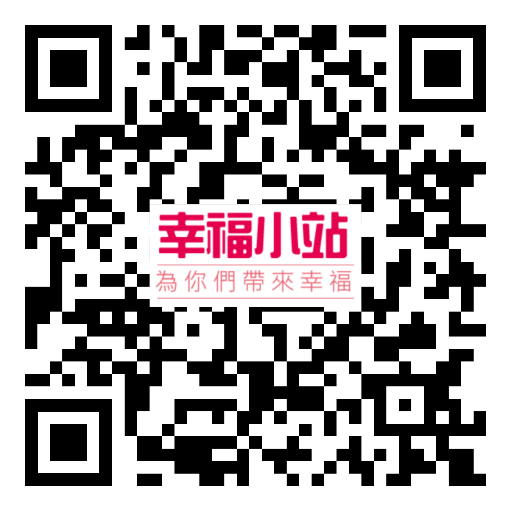 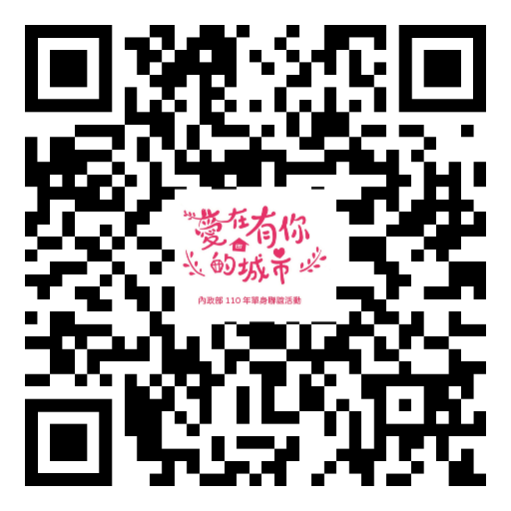 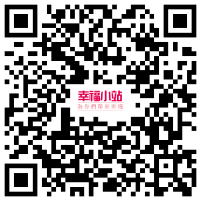   報名網站              臉書粉絲專頁